                                                                                            ΠΡΟΣ:                                                                                                                                                                                            ΑΙΤΗΣΗ του/της:                                                            ΚΕ.Δ.Α.Σ.Υ.  Ηρακλείου	                                                                            ΘΕΜΑ:	Επώνυμο 	                ……………………………………………….Όνομα 	                Παρακαλώ ……………………. 	Όνομα Πατέρα 	             ………………….	Όνομα Μητέρας 	              ………………………………………………….Κλάδος 		………………………………………………….Θέση  που   υπηρετώ:                                       ………………………………………………….ΚΕ.Δ.Α.Σ.Υ  Ηρακλείου           …………….ΣΔΕΥ Ηρακλείου            ………………………………………………….Διεύθυνση κατοικίας 	…..	……………………………………………………Τ.Κ 		……………………………………………………                   Αρ. Δελτίου Αστ. Ταυτότητας 			…………………………………………                                                                                                                                                              ………./………/20………..                                                                                                  Ο/Η  Αιτ…………….                                         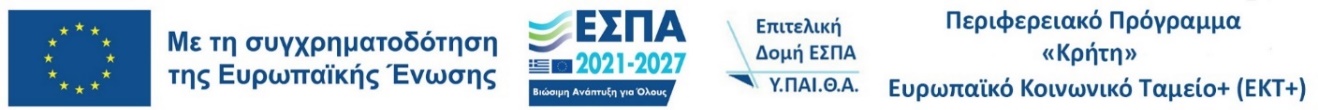 